Об итогах подготовки граждан 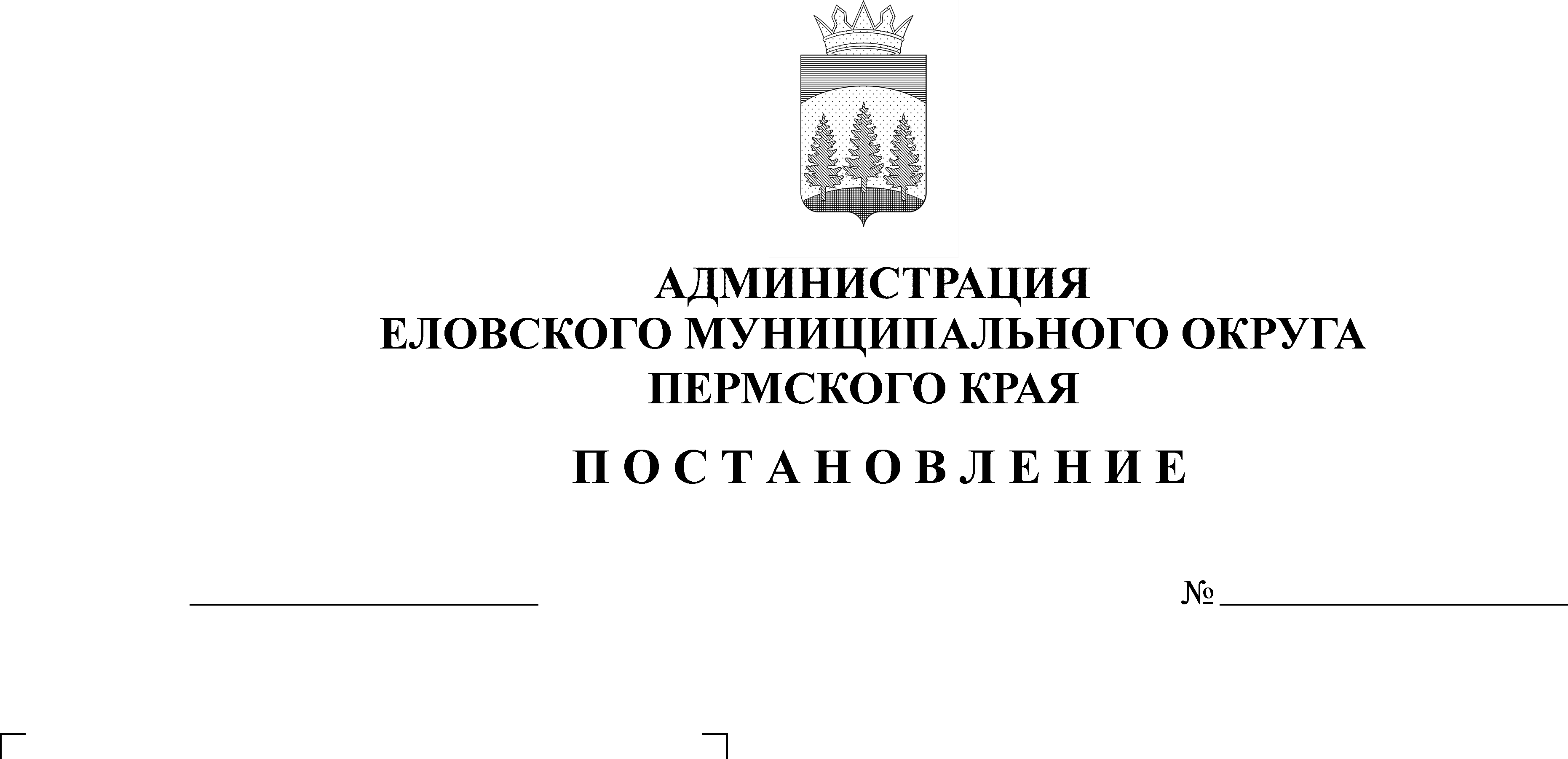 по военно-учетным специальностям в образовательных учреждениях Регионального отделения ДОСААФ России Пермского края и образовательных организациях среднего профессионального образования Пермского края в 2020-2021 учебном году и задачах на 2021-2022 учебный год в Еловском муниципальном округе Пермского края В соответствии с Федеральным законом от 28 марта 1998 г. № 53-ФЗ 
«О воинской обязанности и военной службе», постановлением Правительства Российской Федерации от 31 декабря 1999 г. № 1441 «Об утверждении Положения о подготовке граждан Российской Федерации к военной службе», приказом Министерства обороны России от 03 мая 2001 г. № 202 
«Об утверждении Инструкции о подготовке граждан Российской Федерации по военно-учетным специальностям солдат, матросов, сержантов и старшин в общественных объединениях и образовательных учреждениях начального профессионального и среднего профессионального образования», в целях качественной подготовки граждан, подлежащих призыву на военную службу по военно-учетным специальностям в Еловском муниципальном округе Пермского краяАдминистрации Еловского муниципального округа Пермского края ПОСТАНОВЛЯЕТ:1. Утвердить прилагаемые: 1.1. Итоги подготовки граждан Еловского муниципального округа Пермского края по военно-учетным специальностям в образовательных учреждениях Регионального отделения Общероссийской общественно-государственной организации «Добровольное общество содействия армии, авиации и флоту России» Пермского края (далее - ДОСААФ России) и образовательных организациях среднего профессионального образования Пермского края в 2020-2021 учебном году;1.2. План основных мероприятий по подготовке граждан по военно-учетным специальностям в Еловском муниципальном округе Пермского края на 2021-2022 учебный год;1.3. План комплектования образовательных учреждений Регионального отделения ДОСААФ России Пермского края и образовательных организациях среднего профессионального образования Пермского края на 2021-2022 учебный год;1.4. План-график контроля за обучением в образовательных учреждениях  Регионального отделения ДОСААФ России Пермского края и образовательных организациях среднего профессионального образования Пермского края в 2021-2022 учебном году.2. Военному комиссариату Осинского и Еловского районов Пермского края рекомендовать:2.1. организовать предварительное изучение, своевременный и качественный отбор граждан призывного возраста, направляемых на обучение в образовательные учреждения Регионального отделения ДОСААФ России Пермского края и образовательные организации среднего профессионального образования Пермского края из числа подлежащих призыву на военную службу, соответствующим предъявляемым требованиям;2.2. перед направлением на обучение силами военно-врачебной комиссии Еловского муниципального округа Пермского края провести медицинское освидетельствование граждан на предмет определения годности по состоянию здоровья к обучению и последующему использованию полученной специальности;2.3. обеспечить своевременное и качественное комплектование учебных групп гражданами призывного возраста и передачу их в образовательные учреждения Регионального отделения ДОСААФ России и образовательные организации среднего профессионального образования Пермского края;2.4. организовать контроль за посещаемостью занятий гражданами, направленными на обучение;2.5. совместно с призывной комиссией Еловского муниципального округа Пермского края организовать призыв и отправку в войска граждан 
в соответствии с полученными военно-учетными специальностями;2.6. обеспечить контроль за ходом подготовки специалистов для  Вооруженных Сил Российской Федерации, их предназначением и отправкой 
в войска по полученным военно-учетным специальностям;2.7. подготовку граждан по военно-учетным специальностям в 2021-2022 учебном году провести в два потока: ГБПОУ «Осинский колледж образования и профессиональных технологий» филиал с.Елово Пермского края.3. Руководителям предприятий, учреждений и организаций, расположенных на территории Еловского муниципального округа Пермского края, независимо от их организационно-правовой формы и формы собственности, в соответствии с пунктом 6 статьи 1, пунктом 1 статьи 6 Федерального закона «О воинской обязанности и военной службе» рекомендовать сохранять за гражданами, подлежащими призыву на военную службу и направленными для обучения по военно-учетным специальностям, места постоянной работы или учебы с выплатой среднего заработка или стипендии по месту постоянной работы или учебы.4. Настоящее Постановление обнародовать на официальном сайте газеты «Искра Прикамья» и разместить на официальном сайте Еловского муниципального округа Пермского края в информационно-телекоммуникационной сети «Интернет».5. Постановление вступает в силу со дня его официального обнародования.6. Контроль за исполнением настоящего Постановления оставляю за собой.Глава муниципального округа – глава администрации Еловского муниципального округа Пермского края 					     А.А. ЧечкинУТВЕРЖДЕНЫПостановлениемАдминистрации Еловскогомуниципального округаПермского краяот 29.09.2021 № 439-п ИТОГИподготовки граждан Еловского муниципального округа Пермского края по военно-учетным специальностям в образовательных учреждениях Регионального отделения ДОСААФ России Пермского края и образовательных организациях среднего профессионального образования Пермского края в  2020-2021 учебном годуВ 2020-2021 учебном году подготовка по военно-учетным специальностям граждан Еловского муниципального округа Пермского края проводилась в образовательных учреждениях Регионального отделения Общероссийской общественно-государственной организации «Добровольное общество содействия армии, авиации и флоту России» Пермского края: ПОУ «Кунгурская автошкола ДОСААФ России»  (далее – ДОСААФ России) Пермского края и ГБПОУ «Осинский колледж образования и профессиональных технологий» филиал с. Елово Пермского края.   В 2020-2021 учебном году подготовлено 4 граждан по военно-учетным специальностям. Установленное задание выполнено по всем военно-учетным специальностям.Граждане, подготовленные в первом и втором потоке обучения 2020-2021 года, в ходе весеннего призыва были отправлены в войска для прохождения военной службы.В начале учебного года в образовательных учреждениях Регионального отделения ДОСААФ России при участии военного комиссариата Осинского и Еловского районов Пермского края проведены общие собрания курсантов при реализации решения задач при подготовке граждан по военным специальностям и контролю за организацией проведения занятий и их посещаемостью.В военном комиссариате Осинского и Еловского районов Пермского края создана нештатная группа профессионального психологического отбора, которая занимается, в том числе и вопросами отбора граждан для обучения по военно-учетным специальностям.В 2021-2022 учебном году планируется провести аналогичные мероприятия, направленные на улучшение качества подготовки граждан по военно-учетным специальностям.В целях качественной подготовки граждан по военно-учетным специальностям в 2021-2022 учебном году, совершенствования организации военно-патриотического воспитания граждан призывного возраста и учитывая потребность Вооруженных Сил Российской Федерации в специалистах различных военно-учетных специальностей направлять граждан призывного возраста в образовательные учреждения Регионального отделения ДОСААФ России Пермского края и образовательные организации среднего профессионального образования Пермского края.Итоги работы по подготовке граждан Еловского муниципального  округа Пермского края по военно-учетным специальностям в образовательных учреждениях Регионального отделения ДОСААФ России Пермского края в 2020-2021 учебном году признать удовлетворительными.Подготовка граждан по военно-учетным специальностям в Еловском муниципальном округе Пермского края организована и проводится в соответствии с  Федеральным законом от 28 марта 1998 г. № 53-ФЗ «О воинской обязанности и военной службе», изменениями и дополнениями к нему, Постановлением Правительства Российской Федерации от 31 декабря 1999 г. № 1441 «Об утверждении Положения о подготовке граждан Российской Федерации к военной службе» и приказом Министра Обороны Российской Федерации  от 3 мая 2001 г. № 202 «Об утверждении Инструкции о подготовке граждан Российской Федерации по военно-учетным специальностям солдат, матросов, сержантов и старшин в общественных объединениях и образовательных учреждениях начального и среднего профессионального образования», в образовательных учреждениях Регионального отделения ДОСААФ России по Пермскому краю.Образовательными учреждениями Регионального отделения ДОСААФ России подготовлено:- водители категории «С» (ВУС – 837 «С»)  4 человека;- водители колёсных БТР (ВУС – 124-80)     0 человек.В учреждении среднего профессионального образования подготовлено:- водители категории «С» (ВУС – 837 «С»)  0 человек;- слесари по ремонту автомобилей (ВУС – 849 «АС»)  0 человек;Специалисты по ВУС подготовлено самостоятельно (другие организации):- водители категории «С» (ВУС – 837 «С»)  1 человек.Отбор кандидатов для обучения по военно-учетным специальностям и комплектование образовательных учреждений Регионального отделения ДОСААФ России Пермского края и образовательных организациях среднего профессионального образования Пермского края производились в соответствии с требованиями приказов Министра обороны Российской Федерации 2000 г.
№ 50 и 2001 г. № 202, а также организационно-методических указаний штаба округа.Однако, в связи с ежегодным ухудшением качества призывных ресурсов, повышением требований к кандидатам, отобранным для обучения по военно-учетным специальностям, сложнее производить отбор и комплектование учебных групп.Причины:- значительное количество призывников являются учащимися высших учебных заведений, техникумов, колледжей со скользящим расписанием занятий, что не позволяет им совмещать обучение с учебой в образовательных учреждениях  Региональных отделений ДОСААФ России Пермского края; - из-за тяжелого финансового положения родителей отдельные курсанты, имеющие сезонную работу, отказались от обучения в организациях Регионального отделения ДОСААФ России Пермского края;- осложнён выезд из с.Елово Пермского края в ПОУ «Кунгурская автошкола ДОСААФ России» Пермского края, расположенное в г. Кунгуре. В 2020-2021 учебном году отчисленных курсантов из образовательных учреждений Регионального отделения ДОСААФ России Пермского края и образовательных организациях среднего профессионального образования Пермского края по Еловскому муниципальному округу Пермского края нет.Расчетное задание на отправку в войска подготовленных военно-учетных специалистов в 2020-2021 учебном году выполнено на 100%.Вывод:В 2020-2021 учебном году подготовка граждан по военно-учетным специальностям осуществлялась в соответствии с требованиями руководящих документов. Задание на подготовку граждан, подлежащих призыву на военную службу, выполнено. В целом, образовательные учреждения Регионального отделения ДОСААФ России Пермского края и образовательные организации среднего профессионального образования Пермского края во взаимодействии с военным комиссариатом Осинского и Еловского районов Пермского края в состоянии осуществлять указанную подготовку с высоким качеством и в объеме, определяемом нарядом военным комиссариатом Пермского края.УТВЕРЖДЕНПостановлениемАдминистрации Еловскогомуниципального округаПермского краяот 29.09.2021 № 439-пПЛАНосновных мероприятий по подготовке граждан по военно-учетным специальностям в Еловском муниципальном округе Пермского краяна 2021-2022 учебный годлаУТВЕРЖДЕНПостановлением Администрации Еловскогомуниципального округаПермского краяот 29.09.2021 № 439-пПЛАНкомплектования образовательных учреждений Регионального отделения ДОСААФ России Пермского края и образовательных организациях среднего профессионального образования Пермского краяна 2021 – 2022 учебный  годУТВЕРЖДЕНПостановлением Администрации Еловскогомуниципального округаПермского краяот 29.09.2021 № 439-пПЛАН-ГРАФИКконтроля за обучением в образовательных учреждениях Регионального 
отделения ДОСААФ России Пермского края и образовательных организациях 
среднего профессионального образования Пермского края 
в 2021-2022 учебном году№п/пМероприятияСрок проведенияОтветственный за исполнениеОтметка об исполнении1.Рассмотреть на совещании в Администрации Еловского муниципального округа Пермского края Пермского края вопрос «Итоги подготовки граждан по военно-учетным специальностям в 2020-2021 учебном году и задачах на 2021-2022 год»Октябрь 2021 г.Военный комиссар Осинского и Еловского районов Пермского края 2. Утвердить Постановление и план по подготовке юношей по военно-учетным специальностям, предусматривающие вопросы организации и обеспечения мероприятий по обеспечению посещаемости занятий гражданами, порядок привлечения граждан к подготовке (с отрывом или без отрыва от производства)Октябрь 2021 г. Глава муниципального округа - глава администрации Еловского муниципального округа Пермского края3.Участвовать в смотре-конкурсе подготовки граждан по военно-учетным специальностямСогласно плану работы комиссииНачальник Регионального центра ДОСААФ России4.Разработать основные планирующие документы:1) Проект постановления администрации Еловского муниципального округа по вопросам подготовке граждан по военно-учетным специальностям;2) Проект приказа военного комиссара Осинского и Еловского районов Пермского края об итогах подготовки граждан по военно-учетным специальностям в 2020-2021 году и задачах на 2021-2022 годСентябрь .Август.Начальник отделения подготовки, призыва граждан на военную службу Осинского и Еловского районов Пермского края5.Информировать главу муниципального округа - главу администрации Еловского муниципального округа Пермского края о ходе и итогах подготовки, призыва и отправок в войска граждан, подготовленных по военно-учетным специальностям в учебных организациях начального профессионального образования по итогам подготовки граждан в каждом потоке и отправок за каждый призывВоенный комиссар Осинского и Еловского районов Пермского края6.Провести проверки хода и посещаемости занятий в учебных заведениях Регионального центра ДОССАФ России Пермского краяСогласно плану-графику контроля за обучением в образовательных учреждениях Регионального отделения ДОСААФ России Пермского края в 2021-2022 учебном годуВоенный комиссар Осинского и Еловского районов Пермского краяНаименование учебной организацииПрофильПодготовкиНаряд ВКПК№ учебного взводаПланируетсяк передачеПланируетсяк передачеСрокипередачиСрокипередачиСрокиОбученияСрокиОбученияСрокиОбученияСрокиОбученияСрокиОбученияСрокиОбученияСрокиОбученияСрокиОбученияСрокиОбученияСрокиОбученияСрокиОбученияСрокиОбученияСрокисдачи экзаменовСрокисдачи экзаменовНаименование учебной организацииПрофильПодготовкиНаряд ВКПК№ учебного взводаМесто отбора кандидатовКоличество человекСроки комплекто-ванияСроки пере-дачи  в уч. заведение.ОктябрьНоябрьДекабрьЯнварьФевральМартАпрельМайИюньИюльАвгустСентябрьВЭКГАИПОУ «Кунгурская автошкола ДОСААФ России Пермского края»837 (C)Военный комиссариат Осинского и Еловского районов Пермского края01.1001.1001.1016.0310.0306.0825.0301.09№п/пНаименование должностиФ.И.ОДаты проверокДаты проверокДаты проверокДаты проверокДаты проверокДаты проверокДаты проверокДаты проверокДаты проверокДаты проверокДаты проверокДаты проверокДаты проверокДаты проверокДаты проверокДаты проверокДаты проверокДаты проверокДаты проверокДаты проверокДаты проверокДаты проверокДаты проверокДаты проверокПримечание№п/пНаименование должностиФ.И.ООктябрьОктябрьНоябрьНоябрьДекабрьДекабрьЯнварьЯнварьФевральФевральМартМартАпрельАпрельМайМайИюньИюньИюльИюльАвгустАвгустСентябрьСентябрьПримечание№п/пНаименование должностиФ.И.ОПланФактПланФактПланФактПланФактПланФактПланФактПланФактПланФактПланФактПланФактПланФактПланФакт1Военный комиссар Осинского и Еловского районов Пермского краяЩербинин Д.В.27416663853742Начальник отделения подготовки и призыва   граждан на военную службу  военного комиссариата Осинского и Еловского районов Пермского краяКуштанов Р.Р.9, 1613,  2011, 1822,  2912,  1912, 199, 1614, 2111, 189, 1613, 2010. 173Помощник начальника отделения   подготовки и призыва   граждан на военную службу  военного комиссариата Осинского и Еловского районов Пермского краяФилипьев А.Н.5,  12,19,262, 9, 16,  23,  30   6, 13, 20, 27          12, 19, 26          2, 9, 16, 23         2, 9, 16, 23         6, 13, 20,27         5, 12, 19, 26          8, 15, 22, 29         6, 13, 20, 27         3, 10, 17, 24         7, 14, 21, 28